Пояснительная записка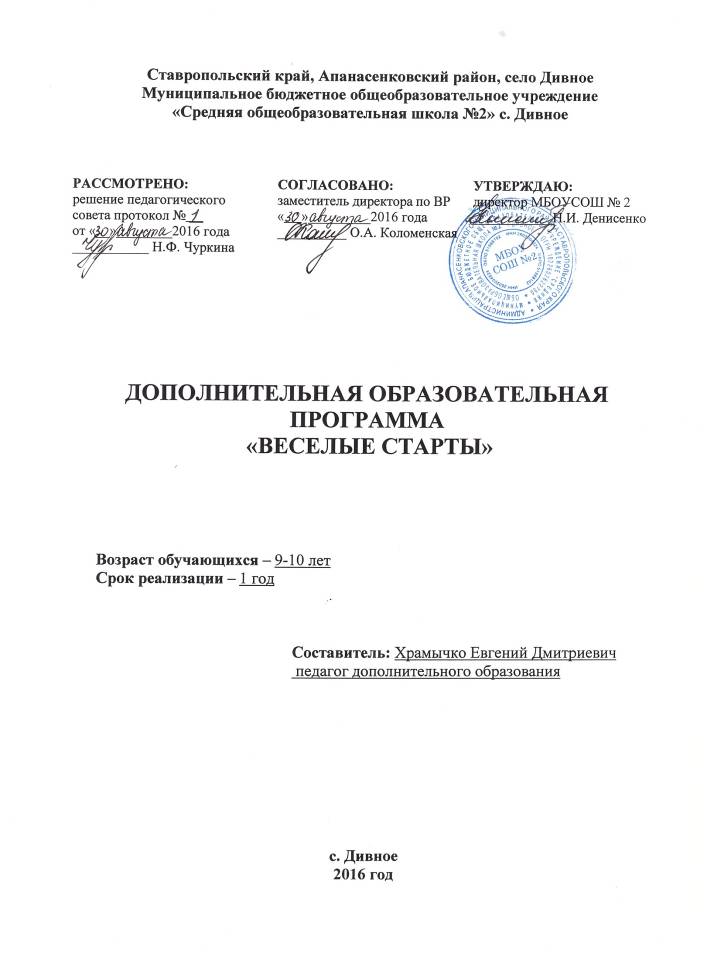 Программа разработана для занятий  с учащимися во второй половине дня в соответствии с  требованиями ФГОС начального общего образования второго поколения, на основе программы «Физическое воспитание учащихся 1-11 классов», авторы: Е. Н. Литвинов, М. Я. Вилянский, и др.Предметом обучения физической культуре в школе является двигательная деятельность человека с общеразвивающей направленностью. В процессе овладения этой деятельностью укрепляется здоровье, совершенствуются физические качества, осваиваются определённые двигательные действия, активно развиваются мышление, творчество и самостоятельность. Игры являются одним из самых массовых  и доступных средств физического воспитания детей, начиная с самого раннего возраста.Актуальность программы.В соответствии с постановлением Правительства РФ в стране осуществляется о модернизация образовательного процесса в общеобразовательной школе. Цель заключается не только в повышении качества образования и совершенствования его структуры, но и в укреплении здоровья учащихся и обеспечении психологического комфорта участникам образовательного процесса В соответствии с федеральным компонентом Государственного стандарта общего образования по физической культуре, с социально-экономическими потребностями современного общества, его дальнейшего развития, и исходя из предназначения школы - целью физического воспитания в образовательном учреждении является содействие всестороннему развитию личности. Установка на всестороннее развитие личности, предполагает овладение учащимися основами физической культуры, слагаемыми, которой являются: крепкое здоровье, хорошее физическое развитие, оптимальный уровень двигательных способностей, знания и навыки в области физической культуры; мотивы и освоенные способы (умения) осуществлять физкультурно-оздоровительную и спортивную деятельность.Программа составлена на 1 час в неделю. 35 часов в год.Игра есть первая деятельность, которой принадлежит большая роль в формировании личности. В играх дети отражают накопленный опыт, углубляют, закрепляют своё представление об изображаемых событиях, о жизни. Ребёнок, как и взрослый, познаёт мир в процессе деятельности. Занятие играми обогащают участников новыми ощущениями, представлениями и понятиями. Игры расширяют круг представлений, развивают наблюдательность, сообразительность, умение анализировать, сопоставлять и обобщать виденное, на основе чего делать выводы из наблюдаемых явлений в окружающей среде. В подвижных играх развиваются способности правильно оценивать пространственные и временные отношения, быстро и правильно реагировать на сложившуюся ситуацию в часто меняющейся обстановке игры.      Игры являются важным средством воспитания. В основе подвижных игр лежат физические упражнения. Благодаря большому разнообразию содержания и игровой деятельности, они всесторонне влияют на организм и личность, способствуя решению специальных задач физического воспитания.	Цель:Цель программы по  играм состоит в том, чтобы обеспечить учащихся комплексом знаний, умений, которые позволят им успешно использовать полученные навыки в повседневной жизнедеятельности.  формирование у учащихся начальной школы основ здорового образа жизни, развитие творческой самостоятельности посредством освоения двигательной деятельности.     Задачи: образовательные: обучение жизненно важным двигательным навыкам и умениям, применению их в различных по сложности условиях; формирование понятия о том, что забота о своем здоровье является долгом перед обществом; формирование необходимых знаний в области физической культуры; теории и организации подвижных игрформирование основных понятий об игровой деятельности, значении игры в жизни человека и месте подвижных игр в педагогической практике;умение использовать игру в общеобразовательных и воспитательных целях;формирование у учеников интереса и познавательную активность к физической культуры; формирование у обучающихся стремления к самостоятельности и творчеству в процессе обучения, обеспечить освоение ими опыта творческойдеятельности.воспитательные: воспитание у детей высоких нравственных качеств; воспитание потребности систематически заниматься физическими упражнениями; организация режима дня учащихся; воспитывать морально-волевые качества;воспитывать культуру здоровья, ответственности личности за свое здоровье и потребности заботиться о нем. развивающие: сохранить (восстановить) душевное здоровье и эмоциональное благополучие детей; помочь каждому ребенку реализовать свой творческий потенциал; развивать творческую активность учащихся. развивать и совершенствовать основные физические качества, двигательные умения и навыки;способствовать развитию мелкой моторики, правильной речи;развивать интерес к физической культуре и спорту.Оздоровительные задачи: повышение функционального уровня органов и систем организма путем оптимальных физических нагрузок;осуществление коррекции имеющихся функциональных нарушений опорно-двигательного аппарата, нервной, сердечно - сосудистой, дыхательной и других систем организма;повышение физической и умственной работоспособности;снижение заболеваемости.	Многообразие двигательных действий, входящих в состав подвижных игр, оказывает комплексное воздействие на совершенствование координационных и кондиционных способностей (способностей к реакции, ориентированию в пространстве и во времени, перестроению двигательных действий, скоростных и скоростно-силовых способностей и др.).	С помощью игр закладываются основы  игровой деятельности, направленные на совершенствование: естественных движений (ходьба, бег, прыжки, метания), элементарных игровых умений (ловля мяча, передачи, броски, удары по мячу) и технико-тактические взаимодействия (выбор места, взаимодействие с партнером, командой и соперником), необходимые при дальнейшем овладении спортивными играми.По своему воздействию спортивная игра является наиболее комплексным и универсальным средством развития ребенка. Специально подобранные игровые упражнения, выполняемые индивидуально, в группах, командах, подвижные игры и задания с мячом создают неограниченные возможности для развития прежде всего координационных (ориентирование в пространстве, быстрота реакции и перестроения двигательных действий, точность дифференцирования и оценивания пространственных, временных и силовых параметров движений, способность к согласованию отдельных движений в целостные комбинации) и кондиционных способностей (силовых, выносливости, скоростных), а также всевозможных сочетаний этих групп способностей.По  играм, так же как и по спортивным, могут проводиться соревнования. Наиболее простые из них — это конкурсы и аттракционы, устраиваемые во время праздников или вне зависимости от этого. Более сложный вид соревнований — это первенства между несколькими командами. Соревнования по  играм содействуют воспитанию у детей организованности и коллективизма, честности и воли к победе. Они способствуют воспитанию организаторов — вожаков игр, внедрению игр в повседневный быт.  Игры способствуют объединению коллектива, массовому охвату детей физическими упражнениями, являются замечательным средством всестороннего физического развития. - усиление оздоровительного эффекта, достигаемого в ходе активного использования школьниками освоенных знаний, способов и физических упражнений в физкультурно-оздоровительных мероприятиях, режиме дня, самостоятельных занятиях физическими упражнениями.Практические занятия составляют основу программы Учебно – тематический план№ занятия   Количество часов   Количество часовОбщее количество    часовОсновная направленностьНазвание эстафет№ занятиятеорияпрактикаОбщее количество    часовОсновная направленностьНазвание эстафет10,50,51Вводное занятие по техники безопасности.  Упражнения «школа мяча». Эстафеты с мячамиБыстро по своим местамМы весёлые ребята211Упражнения « школа мяча»Игры с мячомМяч среднемуДостань подвешенный мяч311Подвижная игра «Гонка мячей по кругу», « Охотники и утки»Встречные эстафеты с предметами и без предметовОхотники и уткиКто лишний411Развитие силы, прыгучести, быстроты, ловкости. Упражнения с обручами. Прыжки по разметкамВеревочка под ногиПопрыгунчики - воробушки511Упражнения с обручами. Упражнения в равновесии на гимнастич. скамейкеСалки в приседеВолк и овцы611Упражнения в равновесии на малом бревне.Игра «  Бездомный заяц»Догони мячСбей мяч711Игры со скакалками. Прыжки на одной и двух ногах. РучеекВоробьи и вороны811Развитие силы, прыгучести, быстроты, ловкости, вниманияИгры с бегом и прыжкамиЛовишки с препятствиямиЗайцы и попрыгунчики911Развитие координационных способностей, ловкости, силы, расчетливости, быстротыИгры для формирования правильной осанкиВстречные эстафеты без предметов и с предметамиЗамриСовушка-сова1011Игры с преодолением препятствийРазвитие координационных способностейПробеги и не сбейПреодолей скамейкуНе дай обручу упасть1111Развитие координационных способностей, ловкости, силы, расчетливости, быстротыПо новым местамГуси -лебеди1211Игра - эстафетаУпражнения с движениями рук, ног, туловища, головыИгры - эстафеты с перелезанием и подлезаниемСовушка1311Игры- эстафетыПеренеси - не урониСмена мест1411Развитие координационных способностей, ловкости, силы, расчетливости, быстротыИмитационно-игровые  движения на гибкостьС набивными мячами сидя на скамейкеПолоса препятствийСоревнования: « Чья «березка» лучше»1511Игры-эстафетыРазвитие быстроты и ловкостиИгры и эстафеты с мячами:Гонка мячей в колоннах (стоя, сидя, лицом друг к другу в парах)1611Игры на меткость. Развитие быстроты и ловкостиБроски в корзину с местаГонка мячей1711Развитие координационных способностей, быстротыИгры на меткостьМетание снежков в цельКто быстрееПятнашки на  лыжах1811Зимние забавыМороз – Красный носМетание снежков в цельПятнашки на  лыжахСбей колпакМетко в цельПобелкаБелые медведи1911ЭстафетаРазвитие координационных способностей, быстроты, внимания, ловкости, силы, смелости и расчетливостиВстречные эстафеты без предметов и с предметамиКоманда быстроногих2011Эстафеты с бегом и прыжкамиМяч капитануБроски в корзину на бегуПрыжки с мячомМяч большой и маленький2111Эстафеты  с метанием мяча. Игры с бегомОхотники и уткиКараси и щука2211Эстафеты с метанием мяча на дальность и в цельЛапта231Эстафеты  с мячамиПрыжки с мячомМяч в стенкуУ кого меньше мячей241Развитие координационных способностей, быстроты, внимания, ловкости, коллективизма.Игры по выбору251  Игры на внимание.«Класс, смирно», «За флажками»,игра «У медведя во бору» 261   Игровые правила. Выбор и ограничение игрового пространства.Эстафеты  с элементами ОРУ «Море волнуется – раз» «Филин и пташка». 271 Комплекс ОРУ с мячом, строевые упражнения с перестроением из колонны по одному в колонну по два. Правила игры. Проведение игры.   «Горелки»,« Охотники и утки» 281Гимнастические упражнения. Эстафеты    Весёлые старты с мячом.291 Игры с мячом: ловля, бросок, передача.Правила игры. Проведение игры.Русская народная игра «Блуждающий мяч». 301  Правила игры.  Проведение игры. Эстафета. игра «Зарница» 311  Комплекс ОРУ со скакалкой.Знакомство с правилами и проведение игр. Игры на развитие восприятия. Весёлые старты со скакалкой «Выложи сам»,  «Магазин ковров»,  «Волшебная палитра».   321 Построение. Строевые упражнения и  перемещение.Упражнения и игры на внимание «Ладонь – кулак»,  «Ищи безостановочно»,  «Заметь всё»,  «Запомни порядок  331Игры на развитие памяти. «Повтори за мной», «Запомни движения», «Художник памяти. 341Игры на развитие воображения.Игры «Волшебное яйцо», «Узнай, кто я?», «Возьми и передай».35   Игровые правила. Выбор и ограничение игрового пространства.Эстафеты  с элементами ОРУ «Море волнуется – раз» «Филин и пташка». Итого:0,534,535